Министерство здравоохранения Удмуртской Республики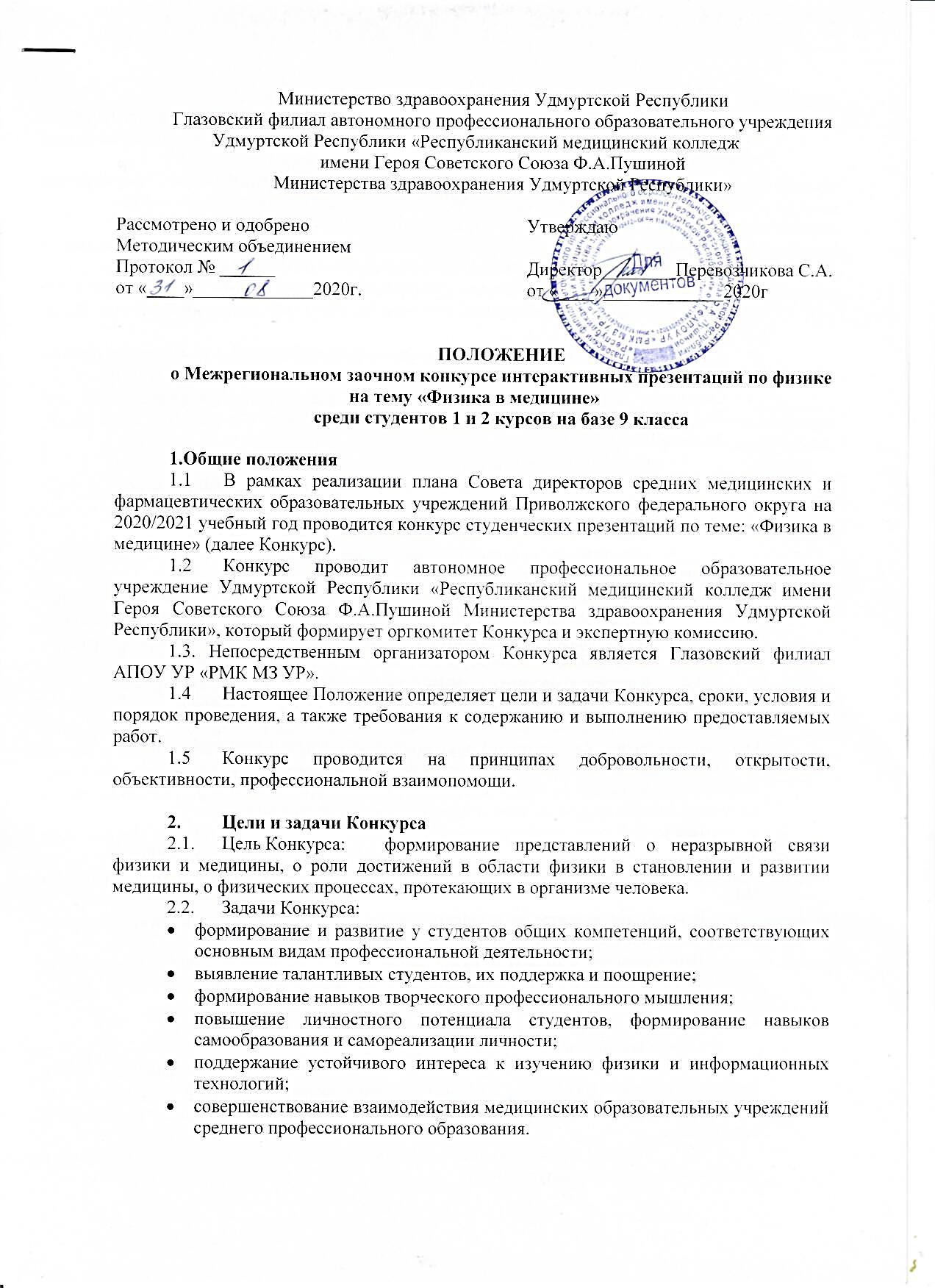 Глазовский филиал автономного профессионального образовательного учреждения Удмуртской Республики «Республиканский медицинский колледж имени Героя Советского Союза Ф.А.Пушиной Министерства здравоохранения Удмуртской Республики»ПОЛОЖЕНИЕо Межрегиональном заочном конкурсе интерактивных презентаций по физике на тему «Физика в медицине»среди студентов 1 и 2 курсов на базе 9 класса1.Общие положения1.1	В рамках реализации плана Совета директоров средних медицинских и фармацевтических образовательных учреждений Приволжского федерального округа на 2020/2021 учебный год проводится конкурс студенческих презентаций по теме: «Физика в медицине» (далее Конкурс).1.2	Конкурс проводит автономное профессиональное образовательное учреждение Удмуртской Республики «Республиканский медицинский колледж имени Героя Советского Союза Ф.А.Пушиной Министерства здравоохранения Удмуртской Республики», который формирует оргкомитет Конкурса и экспертную комиссию.1.3. Непосредственным организатором Конкурса является Глазовский филиал АПОУ УР «РМК МЗ УР».1.4	Настоящее Положение определяет цели и задачи Конкурса, сроки, условия и порядок проведения, а также требования к содержанию и выполнению предоставляемых работ.1.5	Конкурс проводится на принципах добровольности, открытости, объективности, профессиональной взаимопомощи.2.	Цели и задачи Конкурса2.1.	Цель Конкурса:	формирование представлений о неразрывной связи физики и медицины, о роли достижений в области физики в становлении и развитии медицины, о физических процессах, протекающих в организме человека.2.2.	Задачи Конкурса:формирование и развитие у студентов общих компетенций, соответствующих основным видам профессиональной деятельности;выявление талантливых студентов, их поддержка и поощрение;формирование навыков творческого профессионального мышления;повышение личностного потенциала студентов, формирование навыков самообразования и самореализации личности;поддержание устойчивого интереса к изучению физики и информационных технологий;совершенствование взаимодействия медицинских образовательных учреждений среднего профессионального образования.3.	Порядок организации и проведения Конкурса3.1.	В конкурсе принимают участие студенты I-II курса специальности 34.02.01 «Сестринское дело» средних медицинских и фармацевтических образовательных учреждений.3.2	Для организации работы по проведению Конкурса формируется Организационный комитет (далее - Оргкомитет) и экспертная комиссия Конкурса.Члены Оргкомитета:Данилова М.В. - методист Глазовского филиала АПОУ УР «Республиканский медицинский колледж имени Героя Советского Союза Ф. А. Пушиной МЗ УР».Ситникова Е.В. – преподаватель физики Глазовского филиала АПОУ УР «Республиканский медицинский колледж имени Героя Советского Союза Ф. А. Пушиной МЗ УР».Экспертная комиссияПредседатель экспертной комиссии: Перевозчикова Светлана Александровна, директор Глазовского филиала АПОУ УР «Республиканский медицинский колледж имени Героя Советского Союза Ф. А. Пушиной МЗ УР»Члены экспертной комиссии:Владыкина Надежда Викторовна, заведующая учебной частью Глазовского филиала АПОУ УР «Республиканский медицинский колледж имени Героя Советского Союза Ф. А. Пушиной МЗ УР». Данилова М.В. - методист Глазовского филиала АПОУ УР «Республиканский медицинский колледж имени Героя Советского Союза Ф. А. Пушиной МЗ УР».Ситникова Е.В. – преподаватель физики Глазовского филиала АПОУ УР «Республиканский медицинский колледж имени Героя Советского Союза Ф. А. Пушиной МЗ УР».3.3	Оргкомитет Конкурса:координирует деятельность по подготовке и проведению Конкурса;ведет прием заявок и конкурсных работ;формирует пакет документов для работы экспертной комиссии;обеспечивает информационное сопровождение проведения Конкурса;Экспертная комиссия Конкурса:оценивает работы, поданные на Конкурс, в соответствии с установленными параметрами по критериям оценки, утвержденным настоящим Положением;представляет в Оргкомитет итоговый протокол оценки конкурсных работ с определением победителей и призеров Конкурса.3.4	Конкурс проводится в заочной форме.3.5	Конкурс проводится с 12.10.2020г. по 20.11.2020г. в два тура.Первый тур проводится с 12.10.2020г. по 10.11.2020г. - представление в адрес Оргкомитета заявки на участие в Конкурсе (Приложение 1) и конкурсной работы. Заявки и презентации высылаются по почте glazovrmk@yandex.ru с пометкой «Конкурс; сокращенное название учебного заведения, ФИО конкурсанта». Если конкурсная работа получена, следует подтверждение о регистрации.Последний день приема заявок и работ - 10.11.2020г. до 16.00ч. по Московскому времени.11.11.2020г. на сайте колледжа будет опубликован список участников. (Протокол №1)Второй тур проводится с 11.11.2020 по 20.11.2020г. и предполагает изучение конкурсных работ экспертами, определение победителей Конкурса.Итоги участия в Конкурсе будут размещены 21.11.2020г. на официальном сайте Глазовского филиала АПОУ УР «РМК МЗ УР». (Итоговый протокол).3.6	Конкурс проводится в двух номинациях:Физика на службе медицины.Законы физики и организм человека3.7	К участию в конкурсе допускаются как индивидуальные, так и коллективные работы (не более 2 человек). Автор конкурсной работы и его руководитель могут представлять только одну работу, количество участников от одного учреждения не ограничено.3.8	Работы, не являющиеся авторскими, заимствованные из сети Интернет к участию в конкурсе не допускаются.3.9	Конкурсные работы, представленные после завершения срока приема работ или не отвечающие условиям конкурса, не рассматриваются.4.	Требования к оформлению и содержанию конкурсной работыПрезентация должна быть выполнена в редакторе Microsoft Power Point (формат файлов ppt, pptx) с максимальным числом слайдов - 20. Обязательным является наличие автоматической смены слайдов. Презентация может включать звуковое сопровождение, анимационные эффекты, видео. Первый слайд презентации должен содержать следующую информацию: название образовательной организации, название конкурсной работы, Ф.И.О. автора. Заключительный слайд презентации должен содержать следующую информацию: список использованных источников.5.	Критерии и показатели оценки презентацииОценка осуществляется по каждому критерию по 3-х бальной шкале: 2 - максимальный балл; 1 - средний балл; 0 - минимальный балл.6.	Награждение6.1	Победители награждаются Дипломами I, И, III степеней в каждой номинации.6.2	Все участники Конкурса, представившие материалы на конкурс, получают Сертификат участника.6.3	Диплом, Сертификат оформляется на каждую заявку, вне зависимости от количества авторов присланной работы.6.4	Дипломы и Сертификаты, будут высланы на адрес электронной почты образовательной организации, указанный в заявке до 28.11.20г.7. Контактные данныеАдрес: 427620, УР, г. Глазов, ул. Короленко, д. 5Тел./факс: 8(34141) 2-88- 22E-mail: glazovrmk@yandex.ruСайт: http://glazov.rmkur.ru/Контактные лица: Ситникова Елена ВитальевнаДанилова Марина ВладимировнаПриложение 1Заявкана участие в Межрегиональном заочном конкурсе интерактивных презентаций по физике на тему «Физика в медицине»среди студентов 1 и 2 курсов на базе 9 классаДиректор ОО____________________/_____________________/    МППриложение 2ПРОТОКОЛ №1Список участников Межрегионального заочного конкурса интерактивных презентаций по физике на тему «Физика в медицине» среди студентов 1 и 2 курсов на базе 9 классаПриложение 3 ИТОГОВЫЙ ПРОТОКОЛМежрегионального заочного конкурса интерактивных презентаций по физике на тему «Физика в медицине» среди студентов 1 и 2 курсов на базе 9 классаЭкспертная комиссияПредседатель экспертной комиссии:	С.А. ПеревозчиковаЧлены экспертной комиссии:Владыкина Н.В..	Данилова М.В..	Ситникова Е.В..	Рассмотрено и одобрено Методическим объединениемПротокол № ______от «____»_____________2020г.УтверждаюДиректор________Перевозчикова С.А.от «____»_____________2020гПоказателиМаксимальноеколичество балловФактическое количество баллов1.Соответствие содержания заявленной теме22.Полнота раскрытия темы23.Внутренняя логика построения презентации24.Наличие звукового сопровождения25.Наличие анимационных эффектов, видео26.Дизайн презентации27 Научный стиль, логичность, ясность и целостность изложения28.Языковая грамотность текста (грамматическая, орфографическая и пунктуационная)29.Соблюдение требований к оформлению презентации210.Общее эмоциональное восприятие.2Максимальная оценка презентации20 балловНазвание образовательной организации (полностью)ФИО участника (полностью)ФИО куратора конкурсной работы, должностьНоминацияТема конкурсной работыКонтактный телефонE-mailФИО руководителя образовательной организации (полностью)Дата подачи заявки№ФИО участникаФИО куратора проектаНазвание образовательной организацииТема конкурсной работыДата приема конкурсной работы№ФИО участникаФИО куратора проектаНазвание  образовательной организацииТема конкурсной работыКоличество балловМесто